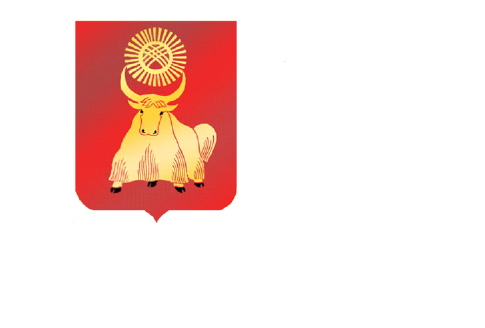 РОССИЙСКАЯ ФЕДЕРАЦИЯРЕСПУБЛИКА ТЫВАХУРАЛ ПРЕДСТАВИТЕЛЕЙ ГОРОДА КЫЗЫЛАРЕШЕНИЕ     От 17 февраля  2016 года       г. Кызыл                                    № 209Об утверждении Положения о Департаменте архитектуры, градостроительства и земельных отношений Мэрии города Кызыла и предельной численности работниковВ соответствии с Федеральным законом от 6 октября 2003 года  № 131-ФЗ «Об общих принципах организации местного самоуправления в Российской Федерации», руководствуясь Уставом городского округа «Город Кызыл Республики Тыва», принятым решением Хурала представителей города Кызыла от 5 мая 2005 года № 50, Хурал представителей города Кызыла РЕШИЛ:Утвердить прилагаемое Положение о Департаменте архитектуры, градостроительства и земельных отношений Мэрии города Кызыла.Утвердить предельную численность работников Департамента архитектуры, градостроительства и земельных отношений Мэрии города Кызыла в количестве:           - муниципальных служащих - 11 ед.;            -работников, замещающих должности, не являющиеся должностями муниципальной службы – 2 ед.            3. Признать утратившим силу решение Хурала представителей города Кызыла от 06.09.2011 г. № 336 «Об утверждении Положения о Департаменте капитального строительства Мэрии г. Кызыла».	   4. Опубликовать настоящее решение в средствах массовой информации.            5. Контроль за исполнением настоящего решения возложить на Комитет по градостроительству, муниципальному имуществу и земельным вопросам Хурала представителей города Кызыла.            6. Настоящее решение вступает в силу со дня его официального опубликования.Глава города Кызыла                                                                           Д.Оюн